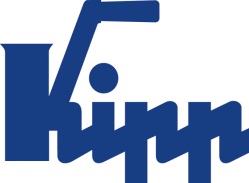 Communiqué de presse 	Sulz am Neckar, juin 2015Des propriétés d’amortissement exceptionnellesLe système « KIPP block » en fonte minérale  La société HEINRICH KIPP WERK attache une grande importance à la personnalisation lors de la fabrication du « KIPP block » : les tours et plaques de bridage ainsi que les moules sont parfaitement adaptés aux besoins de chaque client. Les éléments en fonte minérale présentent d’excellentes propriétés d’amortissement et un poids très faible.Pour la fabrication d’éléments de bridage en fonte minérale, la société KIPP privilégie les solutions personnalisées. L’avantage de ce système réside dans la grande liberté de conception et de mise en forme. Les filets rapportés et les glissières s’emboîtent ainsi parfaitement dans le moule. Des ancres de charge ainsi que des flexibles d’air et hydrauliques peuvent également être facilement intégrés sur demande.Les éléments du « Kipp block » sont résistants à la corrosion. Ils sont réalisés en fonte minérale, un matériau à deux composants obtenu par un procédé de moulage à froid, suivi d’une phase de durcissement. Les tours et les plaques présentent d’excellentes propriétés d’amortissement et une conductivité thermique minimale, tout en affichant un poids très faible. En effet, avec une densité d’environ 2,3 kg/dm³, la fonte minérale est plus légère que l’aluminium.Ce système en fonte minérale trouve son application entre autres dans la construction d’éléments de serrage et de bridage. Il présente des avantages économiques grâce à des vitesses plus élevées, une usure plus faible des outils, une meilleure qualité des surfaces et des délais de fabrication réduits. La réduction de la charge supportée par la machine constitue également un facteur décisif. Les éléments du « Kipp block » sont disponibles en plusieurs tailles, avec ou sans enveloppe en acier. Par défaut, ils ont une trame à pas de 40 ou 50 mm (M12/F7 ou M16/F7).Caractères avec espaces :Headline :	45 caractèresPre-head :	46 caractèresTexte :	1 788 caractèresTotal :	1 879 caractèresKIPP FRANCE SASPatrick KargolParc Silic Bât. Kentia14-16 Avenue du Québec • BP 70991961 Courtaboeuf CedexTéléphone : +33 1 69 75 14-15Mail : patrick.kargol@kipp.frInformations complémentaires et photos de presseDisponibles sur www.kipp.com, Pays : France, 
Rubrique : Actualités/Communiqués de pressePhotos	Légende : Le système « KIPP block » en fonte minérale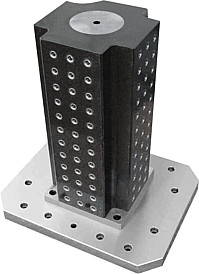 Copyright : Reproduction libre de droits dans les médias spécialisés, moyennant mention de la source et envoid’un exemplaire de la publication.Fichier image : KIPP Mineralguss Spannturm.jpg